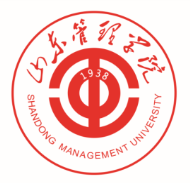 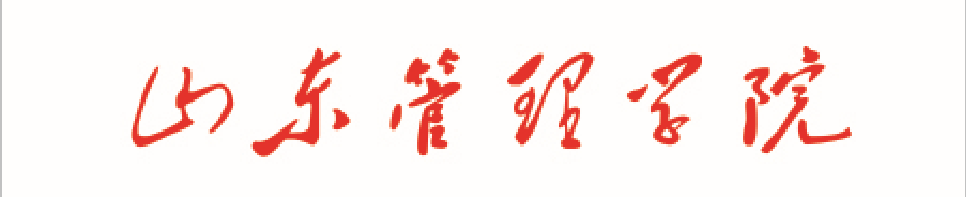 XXXX   实习报告（日志）专    业：              班    级：              学生姓名：              学生学号：                    日    期：              指导教师：              XXXX学院实习报告编写格式规范1．封面（见模板）2．目录（可以通过word-插入-引用设置目录）目录两字黑体三号，中间空两个字符。生成的目录，字体统一为宋体小四号，1.5倍行距，各级标题顺序空一格。3. 纸型均为A4复印纸，左侧装订，两面打印4．正文宋体 小四，统一采用1.5倍行间距编排。5．正文中标题采用三级标题形式，全部左对齐。一级标题：黑体三号字，1，2，3二级标题：黑体四号字，1.1   1.2   1.3 ……三级标题：宋体小四号字加粗 1.1.1  1.1.2  ……在末级标题下，标号的顺序依次为：（1）   ①    第一6. 页眉采用宋体五号宋体居中。奇偶页不同，打印“山东管理学院实习报告”。7. 页码宋体小五号字，居于页面底端居中。页码自正文第一页起至参考文献结束止。8．图、表所有图、表应按先后顺序排序。图、表中的内容用宋体五号字。图号及标题应在图下方居中标明（黑体五号字）。表号及标题应在表上方居中标明（黑体五号字）。9．参考文献宋体五号字，1.5倍行距目	录1实习目的…………………………………………………………………………………1.1健全循环经济法律体系………………………………………………………………1.1.1德国有关循环经济的主要立法………………………………………………2德国发展循环经济的经验……………………………………………………………3 实习的过程4实习总结正文宋体小四，左对齐，1.5倍行距，首行缩进0.8厘米。例	文1实习目的循环经济是相对于传统的粗放型经济而言的，是物质闭环流动型经济的简称。具体而言， 它是一种以资源的高效利用与循环利用为核心，以“减量化、再利用、资源化”为原则，以 “低消耗、低排放、高效率”为基本特征的社会生产和再生产活动，是符合可持续发展理念 的经济增长模式，是对“大量生产、大量消费、大量废弃”的传统增长模式的根本变革。1.1健全循环经济法律体系 循环经济是相对于传统的粗放型经济而言的，是物质闭环流动型经济的简称。具体而言，它是一种以资源的高效利用与循环利用为核心，以“减量化、再利用、资源化”为原则，以 “低消耗、低排放、高效率”为基本特征的社会生产和再生产活动，是符合可持续发展理念 的经济增长模式，是对“大量生产、大量消费、大量废弃”的传统增长模式的根本变革。1.1.1德国有关循环经济的主要立法 循环经济是相对于传统的粗放型经济而言的，是物质闭环流动型经济的简称。具体而言，它是一种以资源的高效利用与循环利用为核心，以“减量化、再利用、资源化”为原则，以 “低消耗、低排放、高效率”为基本特征的社会生产和再生产活动，是符合可持续发展理念 的经济增长模式，是对“大量生产、大量消费、大量废弃”的传统增长模式的根本变革。德国有关循环经济的主要立法见表1。表1	德国有关循环经济的主要法资料来源：《德国循环经济研究》第123页。（1）从混沌无序到末端治理阶段 循环经济是相对于传统的粗放型经济而言的，是物质闭环流动型经济的简称。具体而言，它是一种以资源的高效利用与循环利用为核心，以“减量化、再利用、资源化”为原则，以 “低消耗、低排放、高效率”为基本特征的社会生产和再生产活动，是符合可持续发展理念 的经济增长模式，是对“大量生产、大量消费、大量废弃”的传统增长模式的根本变革。① 从末端治理到全程管理阶段。循环经济是相对于传统的粗放型经济而言的，是物质 闭环流动型经济的简称。具体而言，它是一种以资源的高效利用与循环利用为核心，以“减 量化、再利用、资源化”为原则，以“低消耗、低排放、高效率”为基本特征的社会生产和再生产活动，是符合可持续发展理念的经济增长模式，是对“大量生产、大量消费、大量废 弃”的传统增长模式的根本变革。第一，物质闭路循环与资源循环利用阶段。循环经济是相对于传统的粗放型经济而言的， 是物质闭环流动型经济的简称。具体而言，它是一种以资源的高效利用与循环利用为核心， 以“减量化、再利用、资源化”为原则，以“低消耗、低排放、高效率”为基本特征的社会 生产和再生产活动，是符合可持续发展理念的经济增长模式，是对“大量生产、大量消费、 大量废弃”的传统增长模式的根本变革。2德国发展循环经济的经验循环经济是相对于传统的粗放型经济而言的，是物质闭环流动型经济的简称。具体而言， 它是一种以资源的高效利用与循环利用为核心，以“减量化、再利用、资源化”为原则，以 “低消耗、低排放、高效率”为基本特征的社会生产和再生产活动，是符合可持续发展理念 的经济增长模式，是对“大量生产、大量消费、大量废弃”的传统增长模式的根本变革。参考文献[1]金显贺,王昌长，王忠东，等.一种用于在线检测局部放电的数字滤波技术[J].清华大学学报 (自然科学版),1993,(4)[2]何龄修.读顾城《南明史》[J].中国史研究,1998,(3)[3]吴季松.循环经济——全面建设小康社会的必由之路[M].北京:北京出版社,2003[4]张志祥.间断动力系统的随机扰动及其在守恒律方程中的应用[D].北京：北京大学，1998 [5]丁文祥.数字革命与竞争国际化[N].中国青年报，2000-11-20(15)立法时间法规名称1998年《包装法令》（由《包装条例》修改）1999年《国家废物管理法》、《联邦水土保持与旧废物法令》2000年《可再生能源法》2004年《可再生能源法》（修订）2005年《废旧电子产品管理条例》